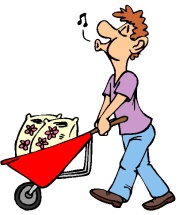 Volunteer to help out at Creighton Story Gardens. Your help is needed from 4:00pm-7:00pm on MONDAYS. Contact Mr. Atwood at 1(740) 602-9392 or talk to Ms. Campbell.Learn about sustainable living at the Radix Center (153 Grand St, Albany, NY 12202). Volunteers are needed on WEDNESDAYS from 4:00pm-6:00pm. Please see Ms. Campbell to confirm your participation. (On-going opportunity)Albany Public Library-Delaware Branch needs 2 consistent volunteers on WEDNESDAYS and/or THURSDAYS to help with “Story Time” activities for young readers. Volunteers are need from 4:00pm-6:00pm (time may vary). (On-going opportunity)South End Children’s café located at 25 Warren Street, Albany NY 12202 needs volunteers to serve meals, help kids with their homework and assist with special planning. Seniors are strongly encouraged to participate. Immediate help requested-Program follows school calendar. (On-going opportunity)*Senior Opportunity-15Love (Tennis/Community Program) Monday-Friday volunteers needed for various activities: book sorting, reading to younger kids, cooking, STEM programs, etc. Contact  Ms. Spivey via e-mail naomispivey@15love.orgHenry Johnson Charter School-MONDAY-THURSDAY FROM 1:30 p.m.-6:00 p.m.  30 Watervliet Avenue, Albany, NY 12206 Contact Person-Mr. Norman. Immediate help requested (On-going opportunity)Capital Roots is a community organization that promotes the importance fresh vegetables and fruits through maintaining urban gardens and hosting special events. Capital Roots is located on 594 River Street, Troy N.Y. Sign up for volunteer opportunities by e-mail with Kyle at events@capitalroots.org or call 1(518) 274-8685. Coaches(Coach France, Coach Jones, Coach Braxton, Coach Webber) of each sport (Football, Basketball, Track & Field and Baseball) need help with concession stand, equipment management, video tapping games, keeping stats from games, assisting on the side lines and fields, etc. 